РОЗПОРЯДЖЕННЯМІСЬКОГО ГОЛОВИм. СумиВ зв’язку з кадровими змінами, враховуючи рішення Сумської міської ради від 10.04.2024 № 4705-МР «Про Положення про Управління внутрішнього контролю та аудиту Сумської міської ради», керуючись пунктом 20 частини 4 статті 42 Закону України «Про місцеве самоврядування в Україні»:1. Внести зміни до розпорядження міського голови від 02.04.2024 № 90-Р «Про проведення аудиту окремих питань ефективності фінансово-господарської діяльності Комунального підприємства «Електроавтотранс» Сумської міської ради», змінивши у пункті 2 та додатку до розпорядження назви посад у відповідних відмінках стосовно наступних посадових осіб:-  Козачок І.В. - начальник управління внутрішнього контролю та аудиту Сумської міської ради;- Єрмоленко І.В. – заступник начальника управління внутрішнього контролю та аудиту Сумської міської ради;- Єгорова Л.Б. - начальник відділу економічного аналізу, контролю та аудиту управління внутрішнього контролю та аудиту Сумської міської ради;- Андрущенко О.М.  – завідувач сектором відділу економічного аналізу, контролю та аудиту управління внутрішнього контролю та аудиту Сумської міської ради;- Мірзаєва С.А. - головний спеціаліст сектору економічного аналізу відділу економічного аналізу, контролю та аудиту управління внутрішнього контролю та аудиту Сумської міської ради;- Серженко О.Ю. – завідувач сектором контролю та аудиту відділу економічного аналізу та фінансової звітності управління внутрішнього контролю та аудиту Сумської міської ради;- Самсоненко О.М. - головний спеціаліст сектору контролю та аудиту відділу економічного аналізу та фінансової звітності управління внутрішнього контролю та аудиту Сумської міської ради.2. Решту пунктів розпорядження залишити без змін.3. Контроль за виконанням даного розпорядження залишаю за собою.Секретар Сумської міської ради                                            Артем КОБЗАРКозачок  70-05-66Розіслати: Новик А.В., Козачок І.В.АРКУШ   ПОГОДЖЕННЯдо розпорядження Сумського міського голови «Про внесення змін до розпорядження від 02.04.2024 № 90-Р «Про проведення аудиту окремих питань ефективності фінансово-господарської діяльності Комунального підприємства «Електроавтотранс» Сумської міської ради»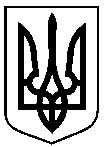 від 16.04.2024   №  101-Р Про внесення змін до розпорядження міського голови від 02.04.2024 № 90-Р                            «Про проведення аудиту окремих питань ефективності фінансово-господарської діяльності Комунального підприємства «Електроавтотранс» Сумської міської ради»Начальник Управління внутрішнього контролю та аудиту Сумської міської радиІ.В. КозачокВ.о. начальника правового управління Сумської міської радиО.А. БойкоНачальник відділу протокольної роботи та контролю Сумської міської радиЛ.В. Моша